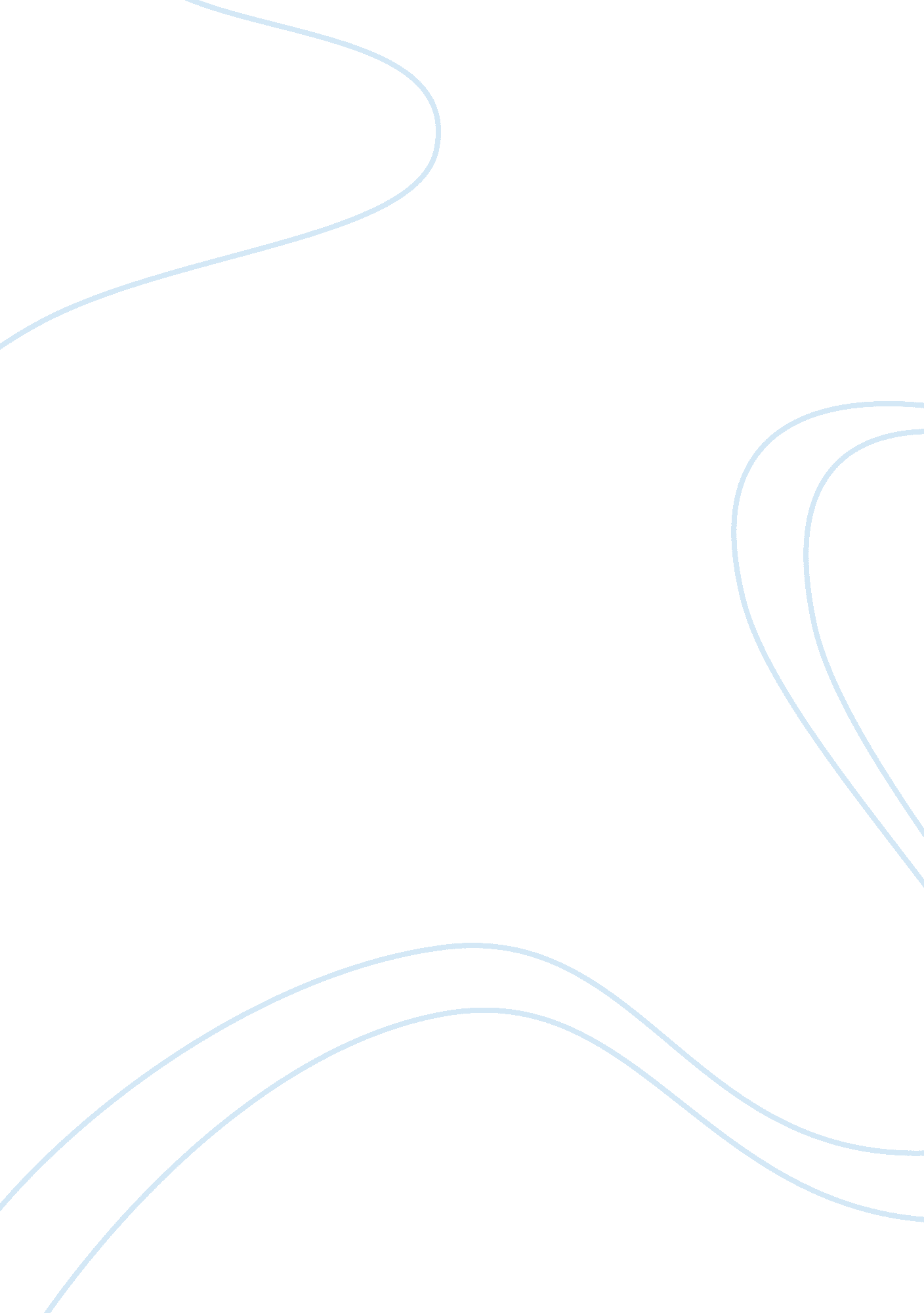 Online games and lan games essay sampleEntertainment, Games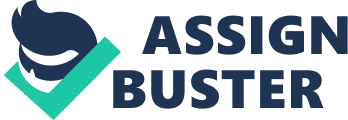 An online game is a video game played over some form of computer network, using a personal computer or video game console. This network is usually the internet or equivalent technology, but games have always used whatever technology was current: modems before the Internet, and hard wired terminals before modems. The expansion of online gaming has reflected the overall expansion of computer networks from small local networks to the internet and the growth of internet access itself. Online games can range from simple text based environments to games incorporating complex graphics and virtual worlds populated by many players simultaneously. Many online games have associated online communities, making online games a form of social activity beyond single player games. “ Online gaming is a technology rather than a genre, a mechanism for connecting players together rather than a particular pattern ofgameplay.”[1] Online games are played over some form of computer network, typically on the Internet. One advantage of online games is the ability to connect to multiplayer games, although single-player online games are quite common as well. A second advantage of online games is that a great percentage of games don’t require payment. Also third that is worth noting is the availability of wide variety of games for all type of game players. A system that links together electronic office equipment, such as computers and word processors, and forms a network within an office or building. Slang term used to describe an event or gathering of people, usually gamers, who setup a LAN (local-area network) and play multiplayer games on the LAN. Often, gamers will travel for a LAN party and bring their own computer system with them. Read more: http://www. answers. com/topic/local-area-network#ixzz2EdnP9cXW 